HOME LEARNING KIT 	GEOGRAPHY – YEAR 12WORKSHEET 6RESOURCE INTERPRETATION             Study the resource below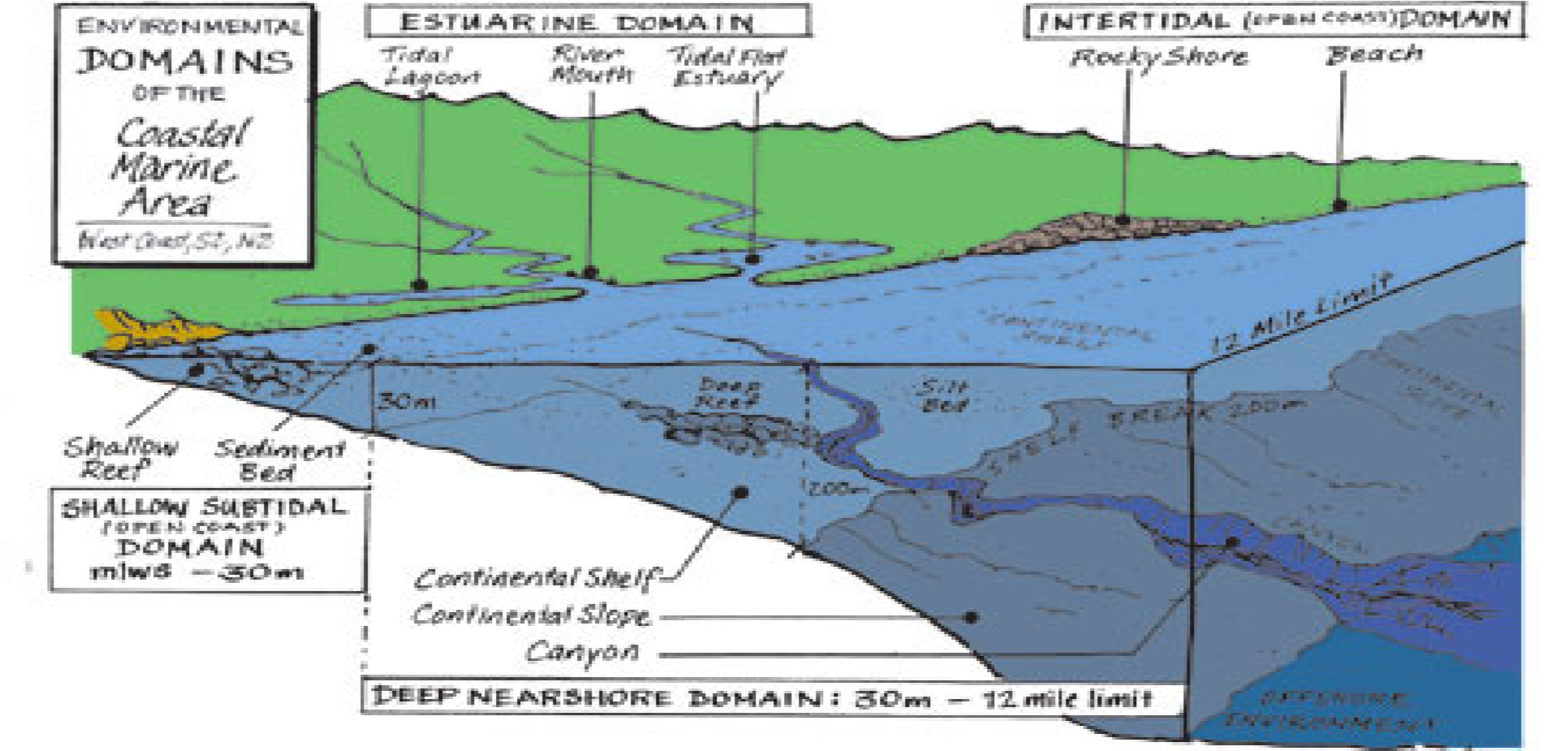 State two ways water pollution affects the marine life.Describe the intertidal domain.What do you understand by the term estuary?B. 	Resource Interpretation  Use the process diagram given below and your knowledge to answer the question that follows:   Source: https://www.elstel.org/PoisonousPlastic.htmlDifferentiate between pelagic and demersal species.	 	 	           Describe one human activity that have endangered marine life as shown in the picture above. 	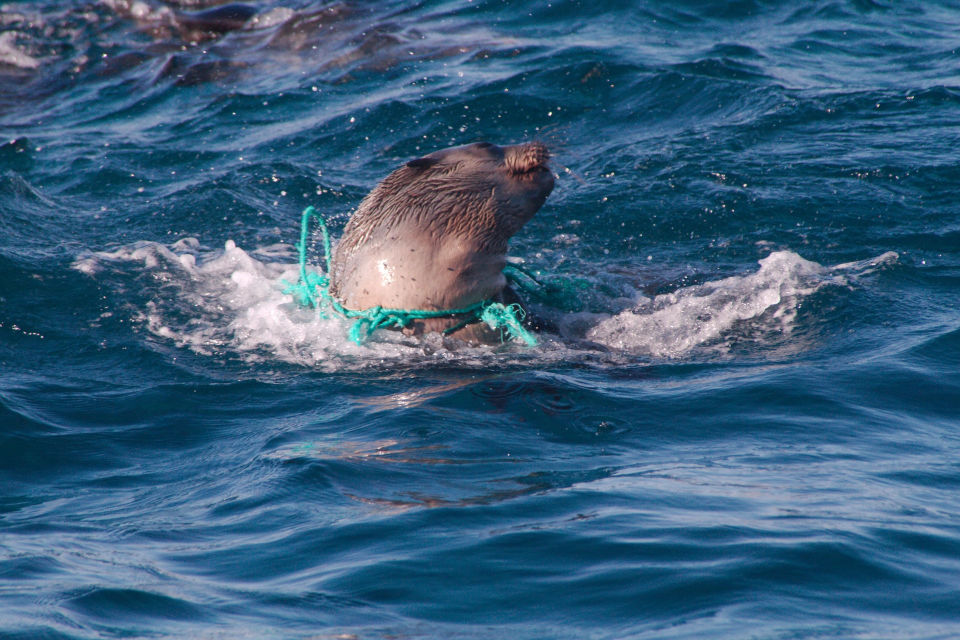 